 		                Dells Waterpark Classic– February 16- 18, 2018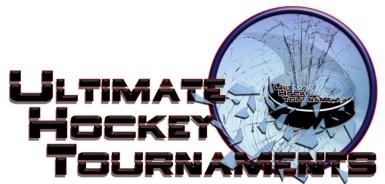                                                         Bantam C Division		    Tournament FormatFour team with each team playing 3 preliminary round games. At that conclusion, 1st plays 2nd place for the Championship.  The 3rd and 4th place teams play in a consolation game. Standings		Game Results	TeamPoints Gm1Points Gm2Points Gm3Total PointsTiebreakersMeramec Sharks0224Yellowjackets Hockey0000Shawano Hockey2002Riverdogs Hockey2226Fri 9:20 9:20PmPmDells Poppy RinkDells Poppy RinkShawanoShawano3vs.vs.vs.YellowjacketsYellowjacketsYellowjackets1Fri  9:45  9:45PmPmReedsburg ArenaReedsburg ArenaSharksSharks1vs.vs.vs.RiverdogsRiverdogsRiverdogs3Sat10:50 10:50 AmAmDells Poppy RinkDells Poppy RinkYellowjacketsYellowjackets2vs.vs.vs.SharksSharksSharks3Sat10:3010:30AmAmSauk Prairie Rink Sauk Prairie Rink RiverdogsRiverdogs5vs.vs.vs.ShawanoShawanoShawano0Sat  7:15  7:15PmPmDells Poppy RinkDells Poppy RinkYellowjacketsYellowjackets3vs.vs.vs.RiverdogsRiverdogsRiverdogs8Sat  8:30  8:30PmPmDells Poppy RinkDells Poppy RinkSharksSharks3vs.vs.vs.ShawanoShawanoShawano1HOMEHOMEHOMEAWAYAWAYAWAYAWAYSundaySunday   2:15   2:15PmPmReedsburg Arena3rd Place Shawano          1-1 TIEShawano          1-1 TIEShawano          1-1 TIE4th Place 4th Place    Yellowjackets                                    Consolation   Yellowjackets                                    Consolation   Yellowjackets                                    Consolation   Yellowjackets                                    ConsolationSunday    Sunday    11:1011:10AmAmDells Poppy Rink1st Place Riverdogs        3-2 OTRiverdogs        3-2 OTRiverdogs        3-2 OT2nd Place2nd Place2nd PlaceMeramec                                       ChampionshipMeramec                                       ChampionshipMeramec                                       Championship